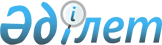 Аудандық мәслихаттың 2013 жылғы 25 желтоқсандағы № 17/119 "2014-2016 жылдарға арналған аудандық бюджет туралы" шешіміне өзгерістер мен толықтырулар енгізу туралыМаңғыстау облысы Түпқараған аудандық мәслихатының 2014 жылғы 15 қыркүйектегі № 24/166 шешімі. Маңғыстау облысының Әділет департаментінде 2014 жылғы 26 қыркүйекте № 2501 болып тіркелді      РҚАО-ның ескертпесі.

      Құжаттың мәтінінде түпнұсқаның пунктуациясы мен орфографиясы сақталған.

      Қазақстан Республикасының 2008 жылғы 4 желтоқсандағы Бюджет кодексіне, «Қазақстан Республикасындағы жергілікті мемлекеттік басқару және өзін-өзі басқару туралы» 2001 жылғы 23 қаңтардағы Қазақстан Республикасының Заңына және «2014-2016 жылдарға арналған облыстық бюджет туралы» облыстық мәслихаттың 2013 жылғы 10 желтоқсандағы № 13/188 шешіміне өзгерістер мен толықтырулар енгізу туралы» Маңғыстау облыстық мәслихатының 2014 жылғы 5 қыркүйектегі № 19/292 шешіміне сәйкес (нормативтік құқықтық актілерді мемлекеттік тіркеу Тізілімінде № 2494 болып тіркелген), Түпқараған аудандық мәслихаты ШЕШІМ ҚАБЫЛДАДЫ:



      1. Аудандық мәслихаттың 2013 жылғы 25 желтоқсандағы № 17/119 «2014-2016 жылдарға арналған аудандық бюджет туралы» шешіміне (нормативтік құқықтық актілерді мемлекеттік тіркеу Тізілімінде № 2331 болып тіркелген, 2014 жылғы 15 қаңтарда «Әділет» ақпараттық-құқықтық жүйесінде жарияланған) мынадай өзгерістер мен толықтырулар енгізілсін:



      1 тармақ жаңа редакцияда жазылсын:



      «1. 2014-2016 жылдарға арналған аудандық бюджет қосымшаға сәйкес, оның ішінде 2014 жылға келесі көлемдерде бекітілсін:



      1) кірістер – 5 469 969 мың теңге, оның ішінде: 

      салықтық түсімдер бойынша - 4 396 192 мың теңге; 

      салықтық емес түсімдер бойынша - 9 220 мың теңге; 

      негізгі капиталды сатудан түсетін түсімдер - 74 186 мың теңге; 

      трансферттер түсімдері бойынша - 990 371 мың теңге; 

      2 ) шығындар - 5 556 941 мың теңге;

      3) таза бюджеттік кредиттеу - 5 088 мың теңге, оның ішінде:

      бюджеттік кредиттер - 8 542 мың теңге; 

      бюджеттік кредиттерді өтеу - 3 454 мың теңге;

      4) қаржы активтерімен жасалатын операциялар бойынша сальдо – 0 теңге, оның ішінде:

      қаржы активтерін сатып алу - 0 теңге; 

      мемлекеттің қаржы активтерін сатудан түсетін түсімдер - 0 теңге;

      5) бюджет тапшылығы (профициті) - 92 060 мың теңге;

      6) бюджет тапшылығын қаржыландыру (профицитін пайдалану) - 92 060 мың теңге, оның ішінде:

      қарыздар түсімі - 8 334 теңге;

      қарыздарды өтеу - 3 454 теңге;

      бюджет қаражатының пайдаланатын қалдықтары - 87 180 мың теңге.».



      2 тармақ жаңа редакцияда жазылсын:



      «2. 2014 жылға арналған аудан бюджетіне кірістерді бөлу нормативтері мынадай көлемде белгіленсін:

      1) Төлем көзінен ұсталатын кірістен алынатын жеке табыс салығы - 72 пайыз;

      2) Төлем көзінен ұсталмайтын кірістен алынатын жеке табыс салығы -100 пайыз;

      3) Шетел азаматтарының кірістерінен төлем көзінен ұсталатын жеке табыс салығы - 100 пайыз;

      4) Шетел азаматтарының кірістерінен төлем көзінен ұсталмайтын жеке табыс салығы - 100 пайыз;

      5) Әлеуметтік салық - 72 пайыз.».



      7-тармақта:



      бірінші абзац мынадай редакцияда жазылсын: 



      «21-23 наурыз - Наурыз мейрамы:

      «Алтын алқа», «Күміс алқа» алқаларымен марапатталған көп балалы аналар және бұрын «Батыр ана» атағын алған, I және II дәрежедегі «Ана даңқы» орденімен марапатталғандарға - 2 (екі) айлық есептік көрсеткіш;»;



      жиырма алтыншы абзац мынадай редакцияда жазылсын:

      «барлық топтың мүгедектеріне, 16 жастан 18 жасқа дейінгі бала жастан мүгедектерге, 16 жасқа дейінгі мүгедек балаларға - 5 (бес) айлық есептік көрсеткіш;»;



      мынадай мазмұндағы жиырма жетінші, жиырма сегізінші, жиырма тоғызыншы, отызыншы абзацтармен толықтырылсын:

      «1 мамыр - Қазақстан халықтарының бірлігі мерекесі:

      барлық топтың мүгедектеріне, 16 жастан 18 жасқа дейінгі бала жастан мүгедектерге, 16 жасқа дейінгі мүгедек балаларға - 5 (бес) айлық есептік көрсеткіш;

      1 маусым - балаларды қорғау Күні:

      мүгедек балаларға және 18 жасқа дейінгі бала жастан мүгедектерге - 5 (бес) айлық есептік көрсеткіш;

      16 желтоқсан - Қазақстан Республикасының Тәуелсіздік күні:

      барлық топтың мүгедектеріне, 16 жастан 18 жасқа дейінгі бала жастан мүгедектерге, 16 жасқа дейінгі мүгедек балаларға - 5 (бес) айлық есептік көрсеткіш;

      Семей ядролық сынақ полигонындағы ядролық сынақтар салдарынан зардап шеккен азаматтарға – 20 000 (жиырма мың) теңге.».



      9-тармақта:



      екінші абзац мынадай редакцияда жазылсын:



      «табысын есепке алмай және мамандық таңдауға шектеу қоймай Қазақстан Республикасының жоғарғы оқу орындарында оқитын мүгедек студенттер мен өтініш жасаған айдың алдындағы 12 айда жан басына шаққандағы орташа табысы, Маңғыстау облысы бойынша белгіленген 1,5 еселік ең төменгі күнкөріс деңгейінен төмен табыстары бар келесі санаттағы тұлғаларға ағымдағы қаржы жылына арналған бюджет қаражаты шегінде жылына бір рет білім беру ұйымдарына оқуды төлеуді арналған нақты шығындар бойынша және ай сайын тамақтану мен жатақ шығындарын ішінара жабуға – 5 (бес) айлық есептік көрсеткіш;»;



      төртінші абзац алынып тасталсын.



      2. «Түпқараған аудандық мәслихатының аппараты» мемлекеттік мекемесі (А.Ізбен) осы шешімді әділет органдарында мемлекеттік тіркеуді, оны бұқаралық ақпарат құралдарында ресми жариялауды және «Қазақстан Республикасы Әділет министрлігінің Республикалық құқықтық ақпарат орталығы» шаруашылық жүргізу құқығындағы республикалық мемлекеттік кәсіпорнының «Әділет» ақпараттық құқықтық жүйесінде орналастыруды қамтамасыз етсін.



      3. Осы шешімнің орындалысын бақылау бюджет мәселелері жөніндегі тұрақты комиссияға ( А. Шарипов) жүктелсін.



      4. Осы шешім 2014 жылдың 1 қаңтарынан бастап қолданысқа енгізіледі.

 

       Сессия төрағасы:                        А. Тасболатов      Аудандық мәслихат

      хатшысы:                                А. Досанова

 

       «КЕЛІСІЛДІ»

      «Түпқараған аудандық экономика 

      және қаржы бөлімі» мемлекеттік

      мекемесінің басшысы: Ж.Төлеген

      15 қыркүйек 2014 жыл

Түпқараған аудандық мәслихатының

2014 жылғы 15 қыркүйектегі

№ 24/166 шешіміне

ҚОСЫМША

 

  2014 жылға арналған аудандық бюджет
					© 2012. Қазақстан Республикасы Әділет министрлігінің «Қазақстан Республикасының Заңнама және құқықтық ақпарат институты» ШЖҚ РМК
				Сана-

тыСыны-

быІшкі сыны-

быАтауыСомасы, мың теңге1. КIРIСТЕР5 469 9691Салықтық түсiмдер4 396 1921Табыс салығы327 2532Жеке табыс салығы327 2533Әлеуметтiк салық267 9811Әлеуметтiк салық267 9814Меншiкке салынатын салықтар3 686 2911Мүлiкке салынатын салықтар3 601 5903Жер салығы55 0114Көлiк кұралдарына салынатын салық29 4345Бiрыңғай жер салығы2565Тауарларға, жұмыстарға және қызметтерге салынатын iшкi салықтар110 6172Акциздер5 6713Табиғи және басқа да ресурстарды пайдаланғаны үшiн түсетiн түсiмдер96 5184Кәсiпкерлiк және кәсiби қызметтi жүргiзгенi үшiн алынатын алымдар8 4287Басқа да салықтар 951Басқа да салықтар 958Заңдық мәнді іс-әрекеттерді жасағаны және (немесе) оған уәкілеттігі бар мемлекеттік органдар немесе лауазымды адамдар құжаттар бергені үшін алынатын міндетті төлемдер3 9561Мемлекеттiк баж3 9562Салықтық емес түсiмдер9 2201Мемлекеттік меншіктен түсетін кірістер5 7731Мемлекеттік кәсіпорындардың таза кірісі бөлігінің түсімдері3465Мемлекет меншігіндегі мүлікті жалға беруден түсетін кірістер5 4197Мемлекеттік бюджеттен берілген кредиттер бойынша сыйақылар82Мемлекеттік бюджеттен қаржыландырылатын мемлекеттік мекемелердің тауарларды (жұмыстарды, қызметтерді) өткізуінен түсетін түсімдер201Мемлекеттік бюджеттен қаржыландырылатын мемлекеттік мекемелердің тауарларды (жұмыстарды, қызметтерді) өткізуінен түсетін түсімдер204Мемлекеттік бюджеттен қаржыландырылатын, сондай-ақ Қазақстан Республикасы Ұлттық Банкінің бюджетінен (шығыстар сметасынан) қамтылатын және қаржыландырылатын мемлекеттік мекемелер салатын айыппұлдар, өсімпұлдар, санкциялар, өндіріп алулар2 0821Мұнай секторы ұйымдарынан түсетін түсімдерді қоспағанда, мемлекеттік бюджеттен қаржыландырылатын, сондай-ақ Қазақстан Республикасы Ұлттық Банкінің бюджетінен (шығыстар сметасынан) ұсталатын және қаржыландырылатын мемлекеттік мекемелер салатын айыппұлдар, өсімпұлдар, санкциялар, өндіріп алулар2 0826Басқа да салықтық емес түсiмдер1 3451Басқа да салықтық емес түсiмдер1 3453Негізгі капиталды сатудан түсетін түсімдер74 1861Мемлекеттік мекемелерге бекітілген мемлекеттік мүлікті сату1 4501Мемлекеттік мекемелерге бекітілген мемлекеттік мүлікті сату1 4503Жердi және материалдық емес активтердi сату72 7361Жердi сату72 7364Трансферттердiң түсiмдерi990 3712Мемлекеттiк басқарудың жоғары тұрған органдарынан түсетiн трансферттер990 3712Облыстық бюджеттен түсетiн трансферттер990 371Функ-

цио-

нал-

дық топБюд-

жет-

тік бағ-

дар-

лама-

лар әкім-

шісіБағ-

дар-

ламаАтауыСомасы, мың теңге2. ШЫҒЫНДАР5 556 9411Жалпы сипаттағы мемлекеттiк қызметтер429 998112Аудан (облыстық маңызы бар қала) мәслихатының аппараты21 795001Аудан (облыстық маңызы бар қала) мәслихатының қызметiн қамтамасыз ету жөніндегі қызметтер 18 085003Мемлекеттік органның күрделі шығыстары3 710122Аудан (облыстық маңызы бар қала) әкiмінің аппараты 141 822001Аудан (облыстық маңызы бар қала) әкiмінің қызметiн қамтамасыз ету жөніндегі қызметтер131 250003Мемлекеттік органның күрделі шығыстары9 820009Ведомстволық бағыныстағы мемлекеттік мекемелерінің және ұйымдарының күрделі шығыстары752123Форт-Шевченко қаласы әкімінің аппараты23 049001Форт-Шевченко қаласы әкімінің қызметін қамтамасыз ету жөніндегі қызметтер22 209022Мемлекеттік органның күрделі шығыстары840024Ақпараттық жүйелер құру0123Ақшұқыр ауылы әкімінің аппараты18 049001Ақшұқыр ауылы әкімінің қызметін қамтамасыз ету жөніндегі қызметтер16 849032Ведомстволық бағыныстағы мемлекеттік мекемелерінің және ұйымдарының күрделі шығыстары1 200123Баутин ауылы әкімінің аппараты14 037001Баутин ауылы әкімінің қызметін қамтамасыз ету жөніндегі қызметтер14 037123Қызылөзен ауылы әкімінің аппараты14 252001Қызылөзен ауылы әкімінің қызметін қамтамасыз ету жөніндегі қызметтер13 633032Ведомстволық бағыныстағы мемлекеттік мекемелерінің және ұйымдарының күрделі шығыстары619123Таушық ауылы әкімінің аппараты18 577001Таушық ауылы әкімінің қызметін қамтамасыз ету жөніндегі қызметтер15 817032Ведомстволық бағыныстағы мемлекеттік мекемелерінің және ұйымдарының күрделі шығыстары2 760123Сайын Шапағатов ауылы әкімінің аппараты12 549001Сайын Шапағатов ауылы әкімінің қызметін қамтамасыз ету жөніндегі қызметтер12 549459Ауданның (облыстық маңызы бар қаланың ) экономика және қаржы бөлімі28 626003Салық салу мақсатында мүлікті бағалауды жүргізу264011Коммуналдық меншікке түскен мүлікті есепке алу, сақтау, бағалау және сату2 467001Ауданның (облыстық маңызы бар қаланың) экономикалық саясатын қалыптастыру мен дамыту, мемлекеттік жоспарлау, бюджеттік атқару және коммуналдық меншігін басқару саласындағы мемлекеттік саясатты іске асыру жөніндегі қызметтер24 895015Мемлекеттік органның күрделі шығыстары 1 000466Ауданның (облыстық маңызы бар қаланың) сәулет, қала құрылысы және құрылыс бөлімі137 242040Мемлекеттік органдардың объектілерін дамыту137 2422Қорғаныс 7 537122Аудан (облыстық маңызы бар қала) әкiмінің аппараты 7 537005Жалпыға бірдей әскери міндетті атқару шеңберіндегі іс-шаралар7 5374Бiлiм беру2 329 046123Сайын Шапағатов ауылы әкімінің аппараты39 263004Мектепке дейінгі тәрбие мен оқыту ұйымдарының қызметін қамтамасыз ету53041Мектепке дейінгі білім беру ұйымдарында мемлекеттік білім беру тапсырысын іске асыру39 210123Ақшұқыр ауылы әкімінің аппараты101 387004Мектепке дейінгі тәрбие мен оқыту ұйымдарының қызметін қамтамасыз ету41 059041Мектепке дейінгі білім беру ұйымдарында мемлекеттік білім беру тапсырысын іске асыру60 328123Баутин ауылы әкімінің аппараты84 927004Мектепке дейінгі тәрбие мен оқыту ұйымдарының қызметін қамтамасыз ету46 417041Мектепке дейінгі білім беру ұйымдарында мемлекеттік білім беру тапсырысын іске асыру38 510123Таушық ауылы әкімінің аппараты38 133004Мектепке дейінгі тәрбие мен оқыту ұйымдарының қызметін қамтамасыз ету38 133464Ауданның (облыстық маңызы бар қаланың) білім бөлімі138 692009Мектепке дейінгі тәрбие мен оқыту ұйымдарының қызметін қамтамасыз ету86 371040Мектепке дейінгі білім беру ұйымдарында мемлекеттік білім беру тапсырысын іске асыру52 321123Баутин ауылы әкімінің аппараты21 200005Ауылдық жерлерде балаларды мектепке дейін тегін алып баруды және кері алып келуді ұйымдастыру21 200123Сайын Шапағатов ауылы әкімінің аппараты18 711005Ауылдық жерлерде балаларды мектепке дейін тегін алып баруды және кері алып келуді ұйымдастыру18 711464Ауданның (облыстық маңызы бар қаланың) білім бөлімі1 364 531003Жалпы бiлiм беру1 184 906006Балаларға қосымша білім беру 80 358001Жергілікті деңгейде білім беру саласындағы мемлекеттік саясатты іске асыру жөніндегі қызметтер17 737005Ауданның (облыстық маңызы бар қаланың) мемлекеттік білім беру мекемелер үшін оқулықтар мен оқу-әдiстемелiк кешендерді сатып алу және жеткізу21 927007Аудандық (қалалық) ауқымдағы мектеп олимпиадаларын және мектептен тыс іс-шараларды өткiзу3 828012Мемлекеттік органның күрделі шығыстары 5 642015Жетім баланы (жетім балаларды) және ата-аналарының қамқорынсыз қалған баланы (балаларды) күтіп-ұстауға қамқоршыларға (қорғаншыларға) ай сайынға ақшалай қаражат төлемі3 337067Ведомстволық бағыныстағы мемлекеттік мекемелерінің және ұйымдарының күрделі шығыстары46 796466Ауданның (облыстық маңызы бар қаланың) сәулет, қала құрылысы және құрылыс бөлімі522 202037Білім беру объектілерін салу және реконструкциялау522 2026Әлеуметтiк көмек және әлеуметтiк қамсыздандыру165 447123Ақшұқыр ауылы әкімінің аппараты2 105003Мұқтаж азаматтарға үйінде әлеуметтік көмек көрсету2 105123Сайын Шапағатов ауылы әкімінің аппараты898003Мұқтаж азаматтарға үйінде әлеуметтік көмек көрсету898123Баутин ауылы әкімінің аппараты3 557003Мұқтаж азаматтарға үйінде әлеуметтік көмек көрсету3 557123Қызылөзен ауылы әкімінің аппараты793003Мұқтаж азаматтарға үйінде әлеуметтік көмек көрсету793123Таушық ауылы әкімінің аппараты762003Мұқтаж азаматтарға үйінде әлеуметтік көмек көрсету762451Ауданның (облыстық маңызы бар қаланың ) жұмыспен қамту және әлеуметтік бағдарламалар бөлімі157 238002Жұмыспен қамту бағдарламасы15 337004Ауылдық жерлерде тұратын денсаулық сақтау, білім беру, әлеуметтік қамтамасыз ету, мәдениет, спорт және ветеринар мамандарына отын сатып алуға Қазақстан Республикасының заңнамасына сәйкес әлеуметтік көмек көрсету7 380005Мемлекеттік атаулы әлеуметтік көмек 6 042006Тұрғын үй көмегін көрсету1 050007Жергілікті өкілді органдардың шешімі бойынша мұқтаж азаматтардың жекелеген топтарына әлеуметтік көмек98 796010Үйде тәрбиеленіп оқытылатын мүгедек балаларды материалдық қамтамасыз ету888014Мұқтаж азаматтарға үйде әлеуметтiк көмек көрсету1 29801618 жасқа дейінгі балаларға мемлекеттік жәрдемақылар1 534017Мүгедектерді оңалту жеке бағдарламасына сәйкес, мұқтаж мүгедектерді міндетті гигиеналық құралдармен және ымдау тілі мамандарының қызмет көрсетуін, жеке көмекшілермен қамтамасыз ету 1 761001Жергілікті деңгейде халық үшін әлеуметтік бағдарламаларды және жұмыспен қамтуды қамтамасыз етуді іске асыру саласындағы мемлекеттік саясатты іске асыру жөніндегі қызметтер 17 129011Жәрдемақыларды және басқа да әлеуметтік төлемдерді есептеу, төлеу мен жеткізу бойынша қызметтерге ақы төлеу677021Мемлекеттік органның күрделі шығыстары5 346458Ауданның (облыстық маңызы бар қаланың ) тұрғын үй-коммуналдық шаруашылығы, жолаушылар көлігі және автомобиль жолдары бөлімі94050Мүгедектердің құқықтарын қамтамасыз ету және өмір сүру сапасын жақсарту жөніндегі іс-шаралар жоспарын іске асыру947Тұрғын үй-коммуналдық шаруашылығы1 697 620123Ақшұқыр ауылы әкімінің аппараты2 695027"Жұмыспен қамту-2020" жол картасы бойынша қалаларды және ауылдық елді мекендерді дамыту шеңберінде объектілерді жөндеу және абаттандыру2 695123Таушық ауылы әкімінің аппараты3 241027Жұмыспен қамту-2020 жол картасы бойынша қалаларды және ауылдық елді мекендерді дамыту шеңберінде объектілерді жөндеу және абаттандыру3 241458Ауданның (облыстық маңызы бар қаланың ) тұрғын үй-коммуналдық шаруашылығы, жолаушылар көлігі және автомобиль жолдары бөлімі54003Мемлекеттік тұрғын үй қорының сақталуын ұйымдастыру54464Ауданның (облыстық маңызы бар қаланың) білім бөлімі379026"Жұмыспен қамту-2020" жол картасы бойынша қалаларды және ауылдық елді мекендерді дамыту шеңберінде объектілерді жөндеу 379466Ауданның (облыстық маңызы бар қаланың) сәулет, қала құрылысы және құрылыс бөлімі871 996003Мемлекеттік коммуналдық тұрғын үй қорының тұрғын үйін жобалау, салу және (немесе) сатып алу 178 807004Инженерлік коммуникациялық инфрақұрылымды жобалау, дамыту, жайластыру және (немесе) сатып алу 693 189458Ауданның (облыстық маңызы бар қаланың ) тұрғын үй-коммуналдық шаруашылығы, жолаушылар көлігі және автомобиль жолдары бөлімі10 600012Сумен жабдықтау және су бұру жүйесінің жұмыс істеуі10 600466Ауданның (облыстық маңызы бар қаланың) сәулет, қала құрылысы және құрылыс бөлімі493 056005Коммуналдық шаруашылығын дамыту 18 000006Сумен жабдықтау және су бұру жүйесін дамыту 14 360058Елді мекендердегі сумен жабдықтау және су бұру жүйелерін дамыту460 696123Форт-Шевченко қаласы әкімінің аппараты20 454009Елді мекендердің санитариясын қамтамасыз ету974011Елді мекендерді абаттандыру мен көгалдандыру19 480123Ақшұқыр ауылы әкімінің аппараты56 331008Елді мекендердегі көшелерді жарықтандыру30 308009Елді мекендердің санитариясын қамтамасыз ету22 731011Елді мекендерді абаттандыру мен көгалдандыру3 292123Баутин ауылы әкімінің аппараты5 887009Елді мекендердің санитариясын қамтамасыз ету2 598011Елді мекендерді абаттандыру мен көгалдандыру3 289123Қызылөзен ауылы әкімінің аппараты1 323011Елді мекендерді абаттандыру мен көгалдандыру1 323123Сайын Шапағатов ауылы әкімінің аппараты38 561008Елді мекендердегі көшелерді жарықтандыру29 673009Елді мекендердің санитариясын қамтамасыз ету7 371011Елді мекендерді абаттандыру мен көгалдандыру1 517123Таушық ауылы әкімінің аппараты4 113009Елді мекендердің санитариясын қамтамасыз ету3 113011Елді мекендерді абаттандыру мен көгалдандыру1 000458Ауданның (облыстық маңызы бар қаланың ) тұрғын үй-коммуналдық шаруашылығы, жолаушылар көлігі және автомобиль жолдары бөлімі188 930015Елдi мекендердегі көшелердi жарықтандыру86 649016Елдi мекендердiң санитариясын қамтамасыз ету37 482018Елдi мекендердi абаттандыру және көгалдандыру64 7998Мәдениет, спорт, туризм және ақпараттық кеңістiк267 799123Ақшұқыр ауылы әкімінің аппараты14 163006Жергілікті деңгейде мәдени-демалыс жұмыстарын қолдау14 163123Қызылөзен ауылы әкімінің аппараты9 394006Жергілікті деңгейде мәдени-демалыс жұмыстарын қолдау9 394123Таушық ауылы әкімінің аппараты8 152006Жергілікті деңгейде мәдени-демалыс жұмыстарын қолдау8 152466Ауданның (облыстық маңызы бар қаланың) сәулет, қала құрылысы және құрылыс бөлімі75 134011Мәдениет объектілерін дамыту 64 828008Спорт объектілерін дамыту 10 306478Ауданның (облыстық маңызы бар қаланың) ішкі саясат, мәдениет және тілдерді дамыту бөлімі54 103009Мәдени-демалыс жұмысын қолдау54 103465Ауданның (облыстық маңызы бар қаланың) дене шынықтыру және спорт бөлімі37 848005Ұлттық және бұқаралық спорт түрлерін дамыту29 593006Аудандық (облыстық маңызы бар қалалық) деңгейде спорттық жарыстар өткізу3 902007Әртүрлi спорт түрлерi бойынша аудан (облыстық маңызы бар қала) құрама командаларының мүшелерiн дайындау және олардың облыстық спорт жарыстарына қатысуы4 353478Ауданның (облыстық маңызы бар қаланың) ішкі саясат, мәдениет және тілдерді дамыту бөлімі25 731006Телерадио хабарларын тарату арқылы мемлекеттік ақпараттық саясатты жүргізу жөніндегі қызметтер4 113007Аудандық (қалалық) кітапханалардың жұмыс істеуі21 618465Ауданның (облыстық маңызы бар қаланың)дене шынықтыру және спорт бөлімі14 219001Жергілікті деңгейде дене шынықтыру және спорт саласындағы мемлекеттік саясатты іске асыру жөніндегі қызметтер11 220004Мемлекеттік органның күрделі шығыстары2 999478Ауданның (облыстық маңызы бар қаланың) ішкі саясат, мәдениет және тілдерді дамыту бөлімі29 055001Ақпаратты, мемлекеттілікті нығайту және азаматтардың әлеуметтік сенімділігін қалыптастыру саласында жергілікті деңгейде мемлекеттік саясатты іске асыру жөніндегі қызметтер15 800003Мемлекеттік органның күрделі шығыстары 270004Жастар саясаты саласында іс-шараларды іске асыру 12 300032Ведомстволық бағыныстағы мемлекеттік мекемелерінің және ұйымдарының күрделі шығыстары68510Ауыл, су, орман, балық шаруашылығы, ерекше қорғалатын табиғи аумақтар, қоршаған ортаны және жануарлар дүниесін қорғау, жер қатынастары66 298459Ауданның (облыстық маңызы бар қаланың) экономика және қаржы бөлімі9 013099Мамандардың әлеуметтік көмек көрсетуі жөніндегі шараларды іске асыру9 013474Ауданның (облыстық маңызы бар қаланың) ауыл шаруашылығы және ветеринария бөлімі28 621001Жергілікті деңгейде ауыл шаруашылығы және ветеринария саласындағы мемлекеттік саясатты іске асыру жөніндегі қызметтер11 109007Қаңғыбас иттер мен мысықтарды аулауды және жоюды ұйымдастыру5 000012Ауыл шаруашылығы жануарларын бірдейлендіру жөніндегі іс-шараларды жүргізу10 512032Ведомстволық бағыныстағы мемлекеттік мекемелерінің және ұйымдарының күрделі шығыстары2 000463Ауданның (облыстық маңызы бар қаланың) жер қатынастары бөлімі10 748001Аудан (облыстық маңызы бар қала) аумағында жер қатынастарын реттеу саласындағы мемлекеттік саясатты іске асыру жөніндегі қызметтер10 547007Мемлекеттік органның күрделі шығыстары 201474Ауданның (облыстық маңызы бар қаланың) ауыл шаруашылығы және ветеринария бөлімі17 916013Эпизоотияға қарсы іс-шаралар жүргізу17 91611Өнеркәсіп, сәулет, қала құрылысы және құрылыс қызметі12 059466Ауданның (облыстық маңызы бар қаланың) сәулет, қала құрылысы және құрылыс бөлімі12 059001Құрылыс, облыс қалаларының, аудандарының және елді мекендерінің сәулеттік бейнесін жақсарту саласындағы мемлекеттік саясатты іске асыру және ауданның (облыстық маңызы бар қаланың) аумағын оңтайлы және тиімді қала құрылыстық игеруді қамтамасыз ету жөніндегі қызметтер 12 05912Көлiк және коммуникация60 690458Ауданның (облыстық маңызы бар қаланың ) тұрғын үй-коммуналдық шаруашылығы, жолаушылар көлігі және автомобиль жолдары бөлімі60 690022Көлік инфрақұрылымын дамыту47 890023Автомобиль жолдарының жұмыс істеуін қамтамасыз ету12 80013Басқалар225 167469Ауданның (облыстық маңызы бар қаланың) кәсіпкерлік бөлімі10 617001Жергілікті деңгейде кәсіпкерлік пен өнеркәсіпті дамыту саласындағы мемлекеттік саясатты іске асыру жөніндегі қызметтер10 617123Қызылөзен ауылы әкімінің аппараты2 005040«Өңірлерді дамыту» Бағдарламасы шеңберінде өңірлерді экономикалық дамытуға жәрдемдесу бойынша шараларды іске асыру2 005123Таушық ауылы әкімінің аппараты28 000040«Өңірлерді дамыту» Бағдарламасы шеңберінде өңірлерді экономикалық дамытуға жәрдемдесу бойынша шараларды іске асыру28 000458Ауданның (облыстық маңызы бар қаланың) тұрғын үй-коммуналдық шаруашылығы, жолаушылар көлігі және автомобиль жолдары бөлімі180 758001Жергілікті деңгейде тұрғын үй-коммуналдық шаруашылығы, жолаушылар көлігі және автомобиль жолдары саласындағы мемлекеттік саясатты іске асыру жөніндегі қызметтер26 521013Мемлекеттік органның күрделі шығыстары 3 685067Ведомстволық бағыныстағы мемлекеттік мекемелерінің және ұйымдарының күрделі шығыстары150 552459Ауданның (облыстық маңызы бар қаланың) экономика және қаржы бөлімі2 006012Ауданның (облыстық маңызы бар қаланың) жергілікті атқарушы органының резерві 2 006464Ауданның (облыстық маңызы бар қаланың) білім бөлімі1 781041«Өңірлерді дамыту» Бағдарламасы шеңберінде өңірлерді экономикалық дамытуға жәрдемдесу бойынша шараларды іске асыру1 78114Борышқа қызмет көрсету8459Ауданның (облыстық маңызы бар қаланың) экономика және қаржы бөлімі8021Жергілікті атқарушы органдардың облыстық бюджеттен қарыздар бойынша сыйақылар мен өзге де төлемдерді төлеу бойынша борышына қызмет көрсету815Трансферттер295 272459Ауданның (облыстық маңызы бар қаланың) экономика және қаржы бөлімі295 272006Нысаналы пайдаланылмаған (толық пайдаланылмаған) трансферттерді қайтару7 110007Бюджеттік алып коюлар288 1623. ТАЗА БЮДЖЕТТІК КРЕДИТТЕУ5 088Бюджеттік кредиттер8 54210Ауыл, су, орман, балық шаруашылығы, ерекше қорғалатын табиғи аумақтар, қоршаған ортаны және жануарлар дүниесін қорғау, жер қатынастары8 542459Ауданның (облыстық маңызы бар қаланың) экономика және қаржы бөлімі8 542018Мамандарды әлеуметтік қолдау шараларын іске асыруға берілетін бюджеттік кредиттер8 5425Бюджеттік кредиттерді өтеу3 45401Бюджеттік кредиттерді өтеу3 4541Мемлекеттік бюджеттен берілген бюджеттік кредиттерді өтеу3 4544. ҚАРЖЫ АКТИВТЕРІМЕН ОПЕРАЦИЯЛАР БОЙЫНША САЛЬДО0Қаржы активтерін сатып алу 0Мемлекеттік қаржы активтерін сатудан түсетін түсімдер05. БЮДЖЕТ ТАПШЫЛЫҒЫ (ПРОФИЦИТ)-92 0606. БЮДЖЕТ ТАПШЫЛЫҒЫН (ПРОФИЦИТІН ҚОЛДАНУ) ҚАРЖЫЛАНДЫРУ92 0607Қарыздар түсімі8 33401Мемлекеттік ішкі қарыздар 8 3342Қарыз алу келісім-шарттары8 33416Қарыздарды өтеу3 454459Ауданның (облыстық маңызы бар қаланың) экономика және қаржы бөлімі3 454005Жергілікті атқарушы органның жоғары тұрған бюджет алдындағы борышын өтеу3 4548Бюджет қаражаттарының пайдаланылатын қалдықтары87 18001Бюджет қаражаты қалдықтары87 1801Бюджет қаражатының бос қалдықтары87 180